INS Student Liaison CommitteeINS Student Liaison CommitteeINS Student Liaison CommitteeApplication FormApplication FormApplication FormDesired Position (please rank positions you are interested in):Desired Position (please rank positions you are interested in):Desired Position (please rank positions you are interested in):[ ]   Co-Chair[ ]   Co-Chair[ ]   Co-Chair[ ]   Mid-Year Meeting Program Representative[ ]   Mid-Year Meeting Program Representative[ ]   Mid-Year Meeting Program Representative[ ]   International Representative[ ]   International Representative[ ]   International RepresentativeFirst NameLast NameCurrent DegreeMailing AddressMailing AddressMailing AddressPhone NumberEmail AddressEmail AddressSchool/Program AffiliationSchool/Program AffiliationDepartmentSchool/Program Location (City, Country)School/Program Location (City, Country)Current Year in ProgramHighest Degree Sought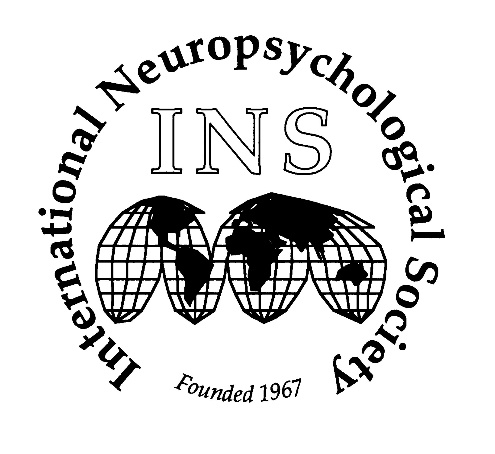 INS Membership #Years of MembershipSponsor Name(s)Sponsor Name(s)Research Interests:Research Interests:Research Interests: